Lección 4: Figuras sólidasIdentifiquemos y describamos figuras sólidas.Calentamiento: Observa y pregúntate: ¿Qué figura es esa?¿Qué observas? ¿Qué te preguntas?A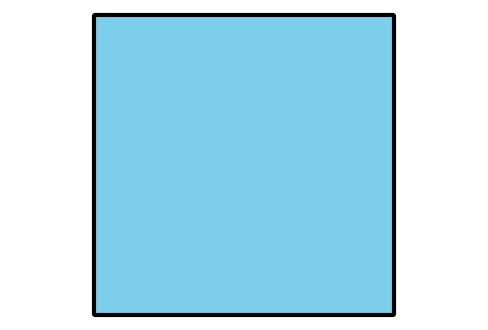 B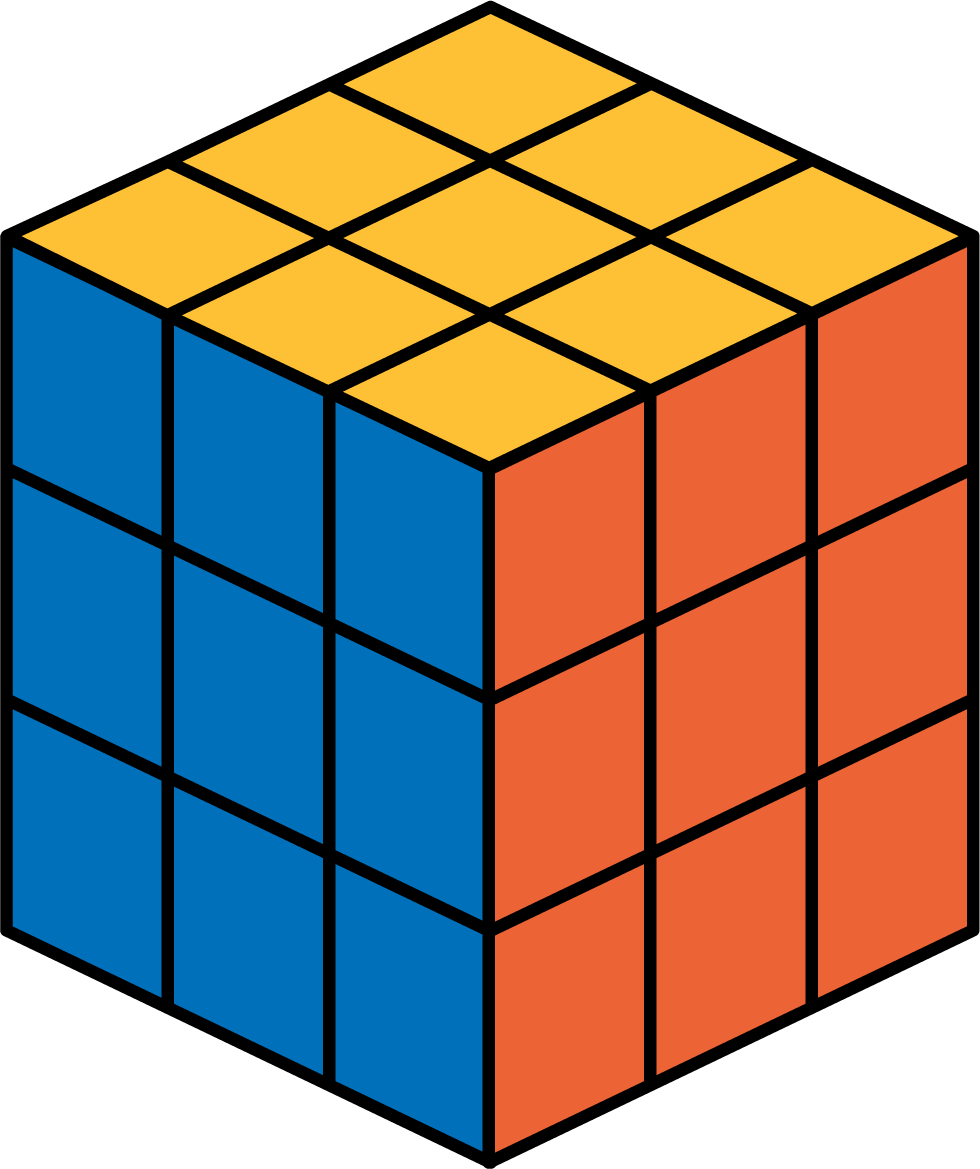 C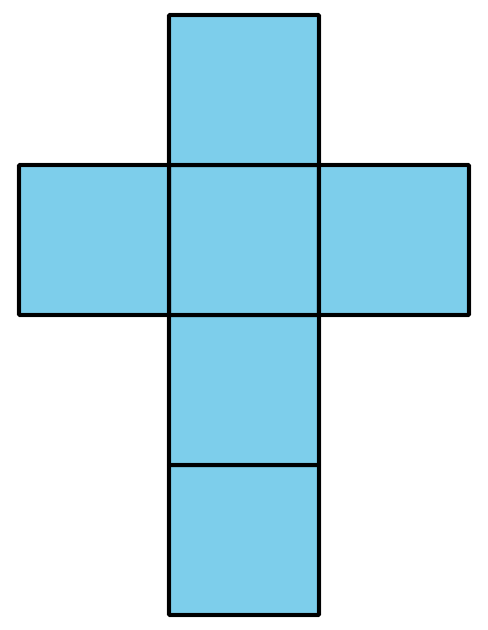 D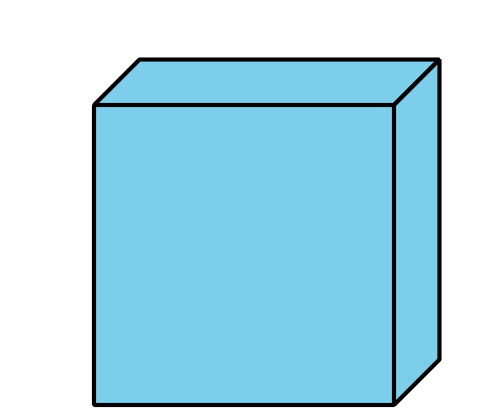 4.1: ¿Cuál es la figura perdida?Hagan un póster que describa su figura sólida. Usen palabras, números y dibujos para ayudarle a los otros grupos a nombrar su figura.4.2: Clasifiquemos y construyamos figuras sólidasClasifica en grupos tus tarjetas de diseño de figuras. Prepárate para describir cómo clasificaste las figuras.Empareja una de tus tarjetas con una figura sólida. Explica la correspondencia.¿Cuáles diseños de figuras se podrían doblar para hacer cubos? Explica.Tu profesor te dará 2 diseños de figuras. Dobla los diseños de figuras para hacer cubos. Compara tu cubo con el de tu compañero.Section SummarySection Summary En esta sección, nombramos y dibujamos figuras según el número de lados y de esquinas. También dibujamos figuras a partir de distintas longitudes de lado. Describimos figuras sólidas según el número de caras y sus formas.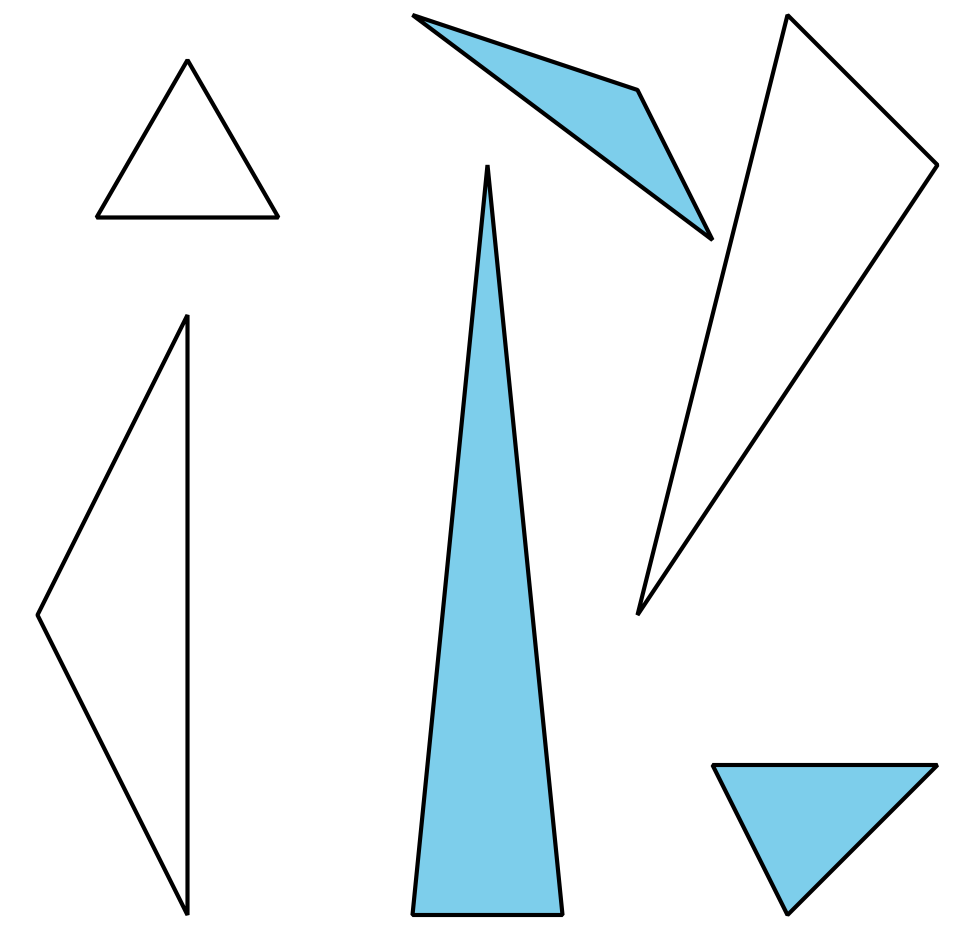 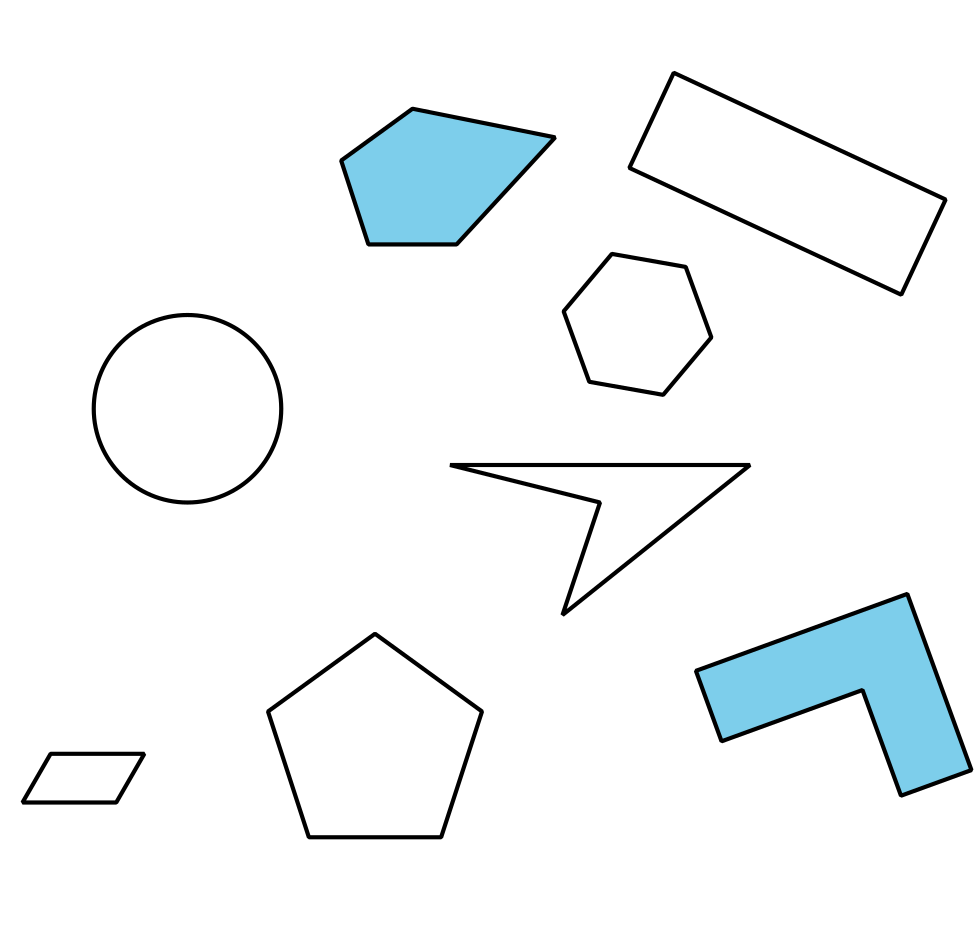 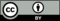 © CC BY 2021 Illustrative Mathematics®